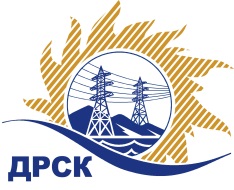 Акционерное Общество«Дальневосточная распределительная сетевая  компания»ПРОТОКОЛ № 499/УР-РЗакупочной комиссии по рассмотрению заявок открытого электронного запроса предложений на право заключения договора на выполнение работ«Ремонт кровли производственной базы Северного РЭС, филиал ХЭС» (закупка 3022 раздела 1.1. ГКПЗ 2018 г.).ПРИСУТСТВОВАЛИ: члены постоянно действующей Закупочной комиссии АО «ДРСК»  1-го уровня.ВОПРОСЫ, ВЫНОСИМЫЕ НА РАССМОТРЕНИЕ ЗАКУПОЧНОЙ КОМИССИИ: О  рассмотрении результатов оценки заявок Участников.О признании заявок соответствующими условиям запроса предложений.О предварительной ранжировке заявок.О проведении переторжки.РЕШИЛИ:По вопросу № 1Признать объем полученной информации достаточным для принятия решения.Утвердить цены, полученные на процедуре вскрытия конвертов с предложениями участников открытого запроса предложений.По вопросу № 2Признать заявки ООО «Ремонтно-Строительная организация» , ООО «КРЕДО», ООО «ДжиДиАй Груп»  соответствующими условиям закупки.По вопросу № 3Утвердить предварительную ранжировку предложений Участников:По вопросу № 4Провести переторжку. Допустить к участию в переторжке предложения следующих участников: ООО «Ремонтно-Строительная организация» , ООО «КРЕДО», ООО «ДжиДиАй Груп».  Определить форму переторжки: очная. Процедура переторжки будет проводиться в соответствии с Регламентом Торговой площадки Системы https://rushydro.roseltorg.ru.Установить шаг переторжки в размере 0,1% до 1 % от начальной (максимальной) цены договора.Назначить переторжку на 17.07.2018 в 14:00 час. (Амурского времени).Место проведения переторжки: Единая электронная торговая площадка (АО «ЕЭТП»), по адресу в сети «Интернет»: https://rushydro.roseltorg.ruФайл(ы) с новой ценой должны быть предоставлены на ЕЭТП в течение 24 часов с момента завершения процедуры переторжки.Секретарю комиссии уведомить участников, приглашенных к участию в переторжке, о принятом комиссией решенииСекретарь Закупочной комиссии  1 уровня АО «ДРСК»                                                  ____________________       М.Г.ЕлисееваТерёшкина Г.М..(416-2) 397-260г. Благовещенск                 « 16» июля 2018№ п/пПорядковый номер заявкиДата и время внесения изменений в заявкуНаименование участникаЗаявка без НДСЗаявка с НДССтавка НДС1120.06.2018 05:40ООО «Ремонтно-Строительная организация» 
ИНН/КПП 2724183909/272401001 
ОГРН 11327240115732 348 357.592 348 357.59Без НДС2221.06.2018 03:47ООО 'КРЕДО' 
ИНН/КПП 2722091515/272401001 
ОГРН 11027220005562 375 984.002 803 661.1218%3321.06.2018 04:59ООО «ДжиДиАй Груп» 
ИНН/КПП 2723151936/272301001 
ОГРН 11227230047992 300 000.002 300 000.00Без НДСМесто в предварительной ранжировкеНаименование участника и его адресЦена заявки  на участие в закупке без НДС, руб.Цена заявки  на участие в закупке с НДС, руб.Предварительная оценка предпочтительности заявок1 местоООО «ДжиДиАй Груп» 
ИНН/КПП 2723151936/272301001 
ОГРН 11227230047992 300 000.002 300 000.000,562 местоООО «Ремонтно-Строительная организация» 
ИНН/КПП 2724183909/272401001 
ОГРН 11327240115732 348 357.592 348 357.590,553 местоООО 'КРЕДО' 
ИНН/КПП 2722091515/272401001 
ОГРН 11027220005562 375 984.002 803 661.120,50